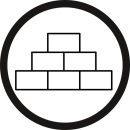 Name: _______________		Zahlenmauern1.Wir erhöhen den Mittelstein um 1 !Wir erhöhen den Mittelstein um 1 !Wir erhöhen den Mittelstein um 1 !Wir erhöhen den Mittelstein um 1 !2. 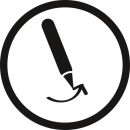 Was fällt dir auf? Markiere mit Forschermitteln. 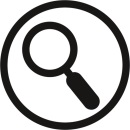 Überprüfe an einer eigenen Zahlenmauer.Überprüfe an einer eigenen Zahlenmauer.Überprüfe an einer eigenen Zahlenmauer.Überprüfe an einer eigenen Zahlenmauer.